*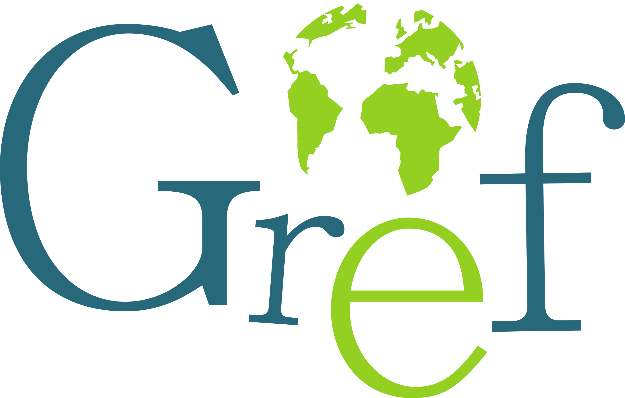 Document d’accompagnement des missionsPréparation, suivi, évaluation1 : description de la mission2 : activités menées pendant la mission3 : évaluation4 : analyse synthétique5 : capitalisation6 : annexesFé2017Compte tenu de la spécificité de ce projet (développement local), il nous sera difficile de nous conformer aux différentes rubriques proposées par le DAM sans doute mieux adaptées à des projets plus habituels du GREF.1Description de la missionCode catalogue du projet : D 141Pays : SENEGALIntitulé du projet : Maison commune de l’Education et de l’insertion. Construction, équipement, animation d’une maison commune de l’Education, de la formation et de l’insertion dans le quartier de Bayé à BARGNY 
2++Activités menées pendant la mission3EvaluationL’ indicateur est ce sur quoi va porter la mesure : par exemple  le nombre de participants à une formation, le nombre d’établissements et de régions qu’ils représentent,  le taux de présence à une formation ou une réunion, éventuellement la compétence que l’on souhaite faire acquérir…Rédiger un tableau par sous objectif spécifique.4Analyse synthétiqueAspects positifs de la mission et estimation sur la possibilité d’atteindre les résultats visés en fin de projet (minorer, augmenter ou compléter) Co-partenaires de la réalisation (nombre et profil et coordonnéesAutres acteurs clés (personnes ou entités) et coordonnées Difficultés rencontrées (matérielles, institutionnelles…)Explication des écarts positifs ou négatifs, des dysfonctionnementsPréconisations et perspectives pour la suite du travail pour l’atteinte de l’objectif spécifique Aspects positifs :L’implication des femmes dans le projet est manifeste : 16 présentes à la réunion 1, 30 à la réunion 2, 45 à la réunion 3.Un intérêt évident pour les modules  prévus. 5 femmes du quartier seront facilitatrices dans le module d’alphabétisation.La présence et l’engagement  des notables (Le préfet, le Maire, l’Imam, la responsable du développement communautaire) sont des points forts pour l’évolution des mentalités et des nécessités d’organisation rigoureuse       La présence de l’inspecteur pédagogique principal de l’IEF de Diamniadio le jour de l’évènement traduit la relation forte de l’institution pour le projet du quartier. Un suivi de qualité est assuré par l’assistant d’ENDA. Le directeur d’ENDA écopole  s’implique dans la formation des femmes : journée d’imprégnation des femmes (voir en annexe).Le développement et le renforcement de la recherche de fonds auprès des entreprises locales s’est poursuivi.Une deuxième pirogue a été achetée grâce aux premiers bénéfices de la pêche,  ce qui montre un début d’autonomie dans l’organisation et la prise de décisionLes actions liées au projet se poursuivent : formations, réunions des instances.Le gros-œuvre de la MC sera complètement réalisé mi février.L’organisation du module alpha se décline sur un mode partenarial : IEF, Municipalité, GREF.Aspects négatifs :Le second œuvre de la maison commune  n’est pas encore programméLe Maire s’est engagé dans le financement de la maison commune mais à ce jour aucun versement n’a été réalisé.La constitution du comité de gestion de la pêche est en cours mais n’est pas encore finalisée.La relation avec l’ANPECTP n’a pas permis  la mise en place de la formation des animatrices communautaires de la maison commune.Trop de lenteur dans la réalisation des objectifs.Difficultés à produire un bilan financier précis.Co-partenaires de la réalisation (nombre et profil et coordonnéesAutres acteurs clés (personnes ou entités) et coordonnées EiffageENDA Municipalité de BargnySociété générale DAKAR.Service départemental du développement communautaire.Inspection académique de Rufisque et IEF de Diamniadio.3 FPT (fonds de financement de la formation professionnelle)Le préfet.L’Imam du quartier.Difficultés rencontrées (matérielles, institutionnelles…)Recherche de fonds : Il est difficile de créer des relations de confiance qui permettent d’aboutir à des négociations. Ces relations demandent beaucoup de temps et de suivi  dépassant les 2 mois de mission.Les lenteurs de l’organisation des acteurs locaux liée à leur manque de formation et à leur culture ralentissent  la progression de la mise en œuvre du projet.Durée de la mission trop courte par rapport à l’ampleur des tâches à accomplir.Beaucoup de déplacements incontournables entre Bargny et Dakar.Difficultés rencontrées pour l’organisation de la formation des animatrices communautaires, avec l’ANPECTP.Explication des écarts positifs ou négatifs, des dysfonctionnementsPréconisations et perspectives pour la suite du travail pour l’atteinte de l’objectif spécifique :  «  Construction, aménagement et animation de la maison commune ».Poursuivre l’accompagnement des acteurs locaux. (Réunions, formations, chargés de suivi du projet). poursuivre avec les locaux la recherche de fonds.Créer le comité de gestion de la pêche et mettre en place la convention entre le GIE, les comités de gestion et le comité de pilotage.Terminer la construction et l’aménagement de la maison commune.Renforcer et élargir les relations avec les « notables » et les institutionnels (préfet, Développement communautaire, Education Nationale) afin de garantir la pérennité du projet.5Capitalisation. (voir annexes)Insérer ici des éléments particulièrement intéressants susceptibles d’être transmis :Une séquence de formation sous forme de récit ou de vidéoUne analyse d’une action réutilisableUn document de travailUne conférence ou un topoUn compte rendu de colloqueUn article Actions de valorisation et communication du projet menées durant la mission Auprès des institutions locales et nationales (municipalités, services déconcentrés de ministères, agences…Auprès des institutions françaises (Ambassade, AFD, représentation d’agences et associations françaises représentées)Auprès d’agences bilatérales et multilatérales Auprès d’OSCAutres (presse, universités…)(Il ne s’agit pas de donner tous les éléments relatifs à la mission mais seulement ceux dont on pense qu’ils peuvent être intéressants pour d’autres.)Voir la vidéo élaborée en mai 20196AnnexesDifférents éléments peuvent être placés en annexe :Des éléments de contexte : contexte de la mission, historique de la présence du GREF et des missions…Des éléments sur le travail pédagogique : descriptif des formations, liste des stagiaires, documents de travail, détail des visites dans les classes…Travail avec les partenaires : liste des partenaires, compte rendus des rencontres, COPISE,  conventions…Coordination interne du GREF : tuilages.Quel travail en intercession ?Dernier protocole d’accord GREF, ENDA, ASC.Compte rendu du comité de pilotage du 20/12/2019.Compte rendu du comité de pilotage du 27/12/2019.Démarche de recherche de fonds.Maquette  N° 1 de la formation d’alphabétisation fonctionnelle.Maquette N° 2 de la formation d’alphabétisation.Document 3 FPT.Tableau des instances.Liste du nouveau comité de pilotage.Liste des membres du bureau du comité de gestion de la maison commune.Journée d’imprégnation des femmes.Lieu de la mission :BARGNY SENEGALDates de la mission :Du 28 octobre 2019 au 03 décembre 2019Situation de cette mission dans le projet :Mission 7ActivitéFormations devant public, visites de classes, réunions, rencontres, autres…Nombre de co-formateursLieuDateDurée en ½ journéesNombre de bénéficiaires directs et profilNombre de bénéficiaires indirect et profilCommentairesCes bénéficiaires sont-ils nouveaux ?Ces activités correspondent-elles à ce qui était prévu ?CommentairesCes bénéficiaires sont-ils nouveaux ?Ces activités correspondent-elles à ce qui était prévu ?1 Réunir le GIE et le comité de pilotage pour effectuer un bilan des travaux et définir la suite des actions.– réunions de quartier :              Le 6 novembre : point sur la situation financière et réflexions sur le      fonctionnement du GIE  et la nécessité de mettre en place une structure faitière régulant les relations GIE – comité de gestion de la maison commune.             Le 14 novembre : présentation des différents modules d’accompagnement des femmes du quartier..– Evènement dans le quartier :Rencontre et partage avec les différents partenaires techniques financiers (société générale, le CFA ) autour de la visite des pirogues et de la maison commune et repas en commun préparé par les femmes du quartier.-  Comité de pilotage prévu le 28 novembre est reporté au 4 décembre et finalement reporté au 20 décembre : Réorganisation du comité de pilotage du projet qui devient le comité de pilotage pour le développement du quartier de Bayé avec l’engagement des notables : Le maire, l’imam, la responsable du développement communautaire de Rufisque et le préfet. (voir compte rendu en annexe).Comité de pilotage du 27 décembre : Tous les notables étaient présents. Le comité de gestion de la maison commune est constitué. Des débats ont lieu au sujet de la gestion financière avec des précisions apportées par les notables.( voir compte rendu en annexe).– réunions de quartier :              Le 6 novembre : point sur la situation financière et réflexions sur le      fonctionnement du GIE  et la nécessité de mettre en place une structure faitière régulant les relations GIE – comité de gestion de la maison commune.             Le 14 novembre : présentation des différents modules d’accompagnement des femmes du quartier..– Evènement dans le quartier :Rencontre et partage avec les différents partenaires techniques financiers (société générale, le CFA ) autour de la visite des pirogues et de la maison commune et repas en commun préparé par les femmes du quartier.-  Comité de pilotage prévu le 28 novembre est reporté au 4 décembre et finalement reporté au 20 décembre : Réorganisation du comité de pilotage du projet qui devient le comité de pilotage pour le développement du quartier de Bayé avec l’engagement des notables : Le maire, l’imam, la responsable du développement communautaire de Rufisque et le préfet. (voir compte rendu en annexe).Comité de pilotage du 27 décembre : Tous les notables étaient présents. Le comité de gestion de la maison commune est constitué. Des débats ont lieu au sujet de la gestion financière avec des précisions apportées par les notables.( voir compte rendu en annexe).– réunions de quartier :              Le 6 novembre : point sur la situation financière et réflexions sur le      fonctionnement du GIE  et la nécessité de mettre en place une structure faitière régulant les relations GIE – comité de gestion de la maison commune.             Le 14 novembre : présentation des différents modules d’accompagnement des femmes du quartier..– Evènement dans le quartier :Rencontre et partage avec les différents partenaires techniques financiers (société générale, le CFA ) autour de la visite des pirogues et de la maison commune et repas en commun préparé par les femmes du quartier.-  Comité de pilotage prévu le 28 novembre est reporté au 4 décembre et finalement reporté au 20 décembre : Réorganisation du comité de pilotage du projet qui devient le comité de pilotage pour le développement du quartier de Bayé avec l’engagement des notables : Le maire, l’imam, la responsable du développement communautaire de Rufisque et le préfet. (voir compte rendu en annexe).Comité de pilotage du 27 décembre : Tous les notables étaient présents. Le comité de gestion de la maison commune est constitué. Des débats ont lieu au sujet de la gestion financière avec des précisions apportées par les notables.( voir compte rendu en annexe).– réunions de quartier :              Le 6 novembre : point sur la situation financière et réflexions sur le      fonctionnement du GIE  et la nécessité de mettre en place une structure faitière régulant les relations GIE – comité de gestion de la maison commune.             Le 14 novembre : présentation des différents modules d’accompagnement des femmes du quartier..– Evènement dans le quartier :Rencontre et partage avec les différents partenaires techniques financiers (société générale, le CFA ) autour de la visite des pirogues et de la maison commune et repas en commun préparé par les femmes du quartier.-  Comité de pilotage prévu le 28 novembre est reporté au 4 décembre et finalement reporté au 20 décembre : Réorganisation du comité de pilotage du projet qui devient le comité de pilotage pour le développement du quartier de Bayé avec l’engagement des notables : Le maire, l’imam, la responsable du développement communautaire de Rufisque et le préfet. (voir compte rendu en annexe).Comité de pilotage du 27 décembre : Tous les notables étaient présents. Le comité de gestion de la maison commune est constitué. Des débats ont lieu au sujet de la gestion financière avec des précisions apportées par les notables.( voir compte rendu en annexe).– réunions de quartier :              Le 6 novembre : point sur la situation financière et réflexions sur le      fonctionnement du GIE  et la nécessité de mettre en place une structure faitière régulant les relations GIE – comité de gestion de la maison commune.             Le 14 novembre : présentation des différents modules d’accompagnement des femmes du quartier..– Evènement dans le quartier :Rencontre et partage avec les différents partenaires techniques financiers (société générale, le CFA ) autour de la visite des pirogues et de la maison commune et repas en commun préparé par les femmes du quartier.-  Comité de pilotage prévu le 28 novembre est reporté au 4 décembre et finalement reporté au 20 décembre : Réorganisation du comité de pilotage du projet qui devient le comité de pilotage pour le développement du quartier de Bayé avec l’engagement des notables : Le maire, l’imam, la responsable du développement communautaire de Rufisque et le préfet. (voir compte rendu en annexe).Comité de pilotage du 27 décembre : Tous les notables étaient présents. Le comité de gestion de la maison commune est constitué. Des débats ont lieu au sujet de la gestion financière avec des précisions apportées par les notables.( voir compte rendu en annexe).– réunions de quartier :              Le 6 novembre : point sur la situation financière et réflexions sur le      fonctionnement du GIE  et la nécessité de mettre en place une structure faitière régulant les relations GIE – comité de gestion de la maison commune.             Le 14 novembre : présentation des différents modules d’accompagnement des femmes du quartier..– Evènement dans le quartier :Rencontre et partage avec les différents partenaires techniques financiers (société générale, le CFA ) autour de la visite des pirogues et de la maison commune et repas en commun préparé par les femmes du quartier.-  Comité de pilotage prévu le 28 novembre est reporté au 4 décembre et finalement reporté au 20 décembre : Réorganisation du comité de pilotage du projet qui devient le comité de pilotage pour le développement du quartier de Bayé avec l’engagement des notables : Le maire, l’imam, la responsable du développement communautaire de Rufisque et le préfet. (voir compte rendu en annexe).Comité de pilotage du 27 décembre : Tous les notables étaient présents. Le comité de gestion de la maison commune est constitué. Des débats ont lieu au sujet de la gestion financière avec des précisions apportées par les notables.( voir compte rendu en annexe).– réunions de quartier :              Le 6 novembre : point sur la situation financière et réflexions sur le      fonctionnement du GIE  et la nécessité de mettre en place une structure faitière régulant les relations GIE – comité de gestion de la maison commune.             Le 14 novembre : présentation des différents modules d’accompagnement des femmes du quartier..– Evènement dans le quartier :Rencontre et partage avec les différents partenaires techniques financiers (société générale, le CFA ) autour de la visite des pirogues et de la maison commune et repas en commun préparé par les femmes du quartier.-  Comité de pilotage prévu le 28 novembre est reporté au 4 décembre et finalement reporté au 20 décembre : Réorganisation du comité de pilotage du projet qui devient le comité de pilotage pour le développement du quartier de Bayé avec l’engagement des notables : Le maire, l’imam, la responsable du développement communautaire de Rufisque et le préfet. (voir compte rendu en annexe).Comité de pilotage du 27 décembre : Tous les notables étaient présents. Le comité de gestion de la maison commune est constitué. Des débats ont lieu au sujet de la gestion financière avec des précisions apportées par les notables.( voir compte rendu en annexe).– réunions de quartier :              Le 6 novembre : point sur la situation financière et réflexions sur le      fonctionnement du GIE  et la nécessité de mettre en place une structure faitière régulant les relations GIE – comité de gestion de la maison commune.             Le 14 novembre : présentation des différents modules d’accompagnement des femmes du quartier..– Evènement dans le quartier :Rencontre et partage avec les différents partenaires techniques financiers (société générale, le CFA ) autour de la visite des pirogues et de la maison commune et repas en commun préparé par les femmes du quartier.-  Comité de pilotage prévu le 28 novembre est reporté au 4 décembre et finalement reporté au 20 décembre : Réorganisation du comité de pilotage du projet qui devient le comité de pilotage pour le développement du quartier de Bayé avec l’engagement des notables : Le maire, l’imam, la responsable du développement communautaire de Rufisque et le préfet. (voir compte rendu en annexe).Comité de pilotage du 27 décembre : Tous les notables étaient présents. Le comité de gestion de la maison commune est constitué. Des débats ont lieu au sujet de la gestion financière avec des précisions apportées par les notables.( voir compte rendu en annexe).Finaliser et signer la convention entre le comité de pilotage, le GIE et le comité de gestion de la maison commune.09/12/2019 réunion avec la responsable du bureau de développement communautaire de Rufisque qui propose une réorganisation des instances. (voir le tableau en annexe).11/12/2019 réunion à Bargny pour élaborer la nouvelle liste du comité de pilotage pour le développement du quartier de Bargny.(liste en annexe)..08/01/2020 : Installation du comité de gestion de la maison commune et de son bureau. (voir en annexe). Préparation du comité de gestion de la pêche.NB : La convention reste à signer.09/12/2019 réunion avec la responsable du bureau de développement communautaire de Rufisque qui propose une réorganisation des instances. (voir le tableau en annexe).11/12/2019 réunion à Bargny pour élaborer la nouvelle liste du comité de pilotage pour le développement du quartier de Bargny.(liste en annexe)..08/01/2020 : Installation du comité de gestion de la maison commune et de son bureau. (voir en annexe). Préparation du comité de gestion de la pêche.NB : La convention reste à signer.09/12/2019 réunion avec la responsable du bureau de développement communautaire de Rufisque qui propose une réorganisation des instances. (voir le tableau en annexe).11/12/2019 réunion à Bargny pour élaborer la nouvelle liste du comité de pilotage pour le développement du quartier de Bargny.(liste en annexe)..08/01/2020 : Installation du comité de gestion de la maison commune et de son bureau. (voir en annexe). Préparation du comité de gestion de la pêche.NB : La convention reste à signer.09/12/2019 réunion avec la responsable du bureau de développement communautaire de Rufisque qui propose une réorganisation des instances. (voir le tableau en annexe).11/12/2019 réunion à Bargny pour élaborer la nouvelle liste du comité de pilotage pour le développement du quartier de Bargny.(liste en annexe)..08/01/2020 : Installation du comité de gestion de la maison commune et de son bureau. (voir en annexe). Préparation du comité de gestion de la pêche.NB : La convention reste à signer.09/12/2019 réunion avec la responsable du bureau de développement communautaire de Rufisque qui propose une réorganisation des instances. (voir le tableau en annexe).11/12/2019 réunion à Bargny pour élaborer la nouvelle liste du comité de pilotage pour le développement du quartier de Bargny.(liste en annexe)..08/01/2020 : Installation du comité de gestion de la maison commune et de son bureau. (voir en annexe). Préparation du comité de gestion de la pêche.NB : La convention reste à signer.09/12/2019 réunion avec la responsable du bureau de développement communautaire de Rufisque qui propose une réorganisation des instances. (voir le tableau en annexe).11/12/2019 réunion à Bargny pour élaborer la nouvelle liste du comité de pilotage pour le développement du quartier de Bargny.(liste en annexe)..08/01/2020 : Installation du comité de gestion de la maison commune et de son bureau. (voir en annexe). Préparation du comité de gestion de la pêche.NB : La convention reste à signer.09/12/2019 réunion avec la responsable du bureau de développement communautaire de Rufisque qui propose une réorganisation des instances. (voir le tableau en annexe).11/12/2019 réunion à Bargny pour élaborer la nouvelle liste du comité de pilotage pour le développement du quartier de Bargny.(liste en annexe)..08/01/2020 : Installation du comité de gestion de la maison commune et de son bureau. (voir en annexe). Préparation du comité de gestion de la pêche.NB : La convention reste à signer.09/12/2019 réunion avec la responsable du bureau de développement communautaire de Rufisque qui propose une réorganisation des instances. (voir le tableau en annexe).11/12/2019 réunion à Bargny pour élaborer la nouvelle liste du comité de pilotage pour le développement du quartier de Bargny.(liste en annexe)..08/01/2020 : Installation du comité de gestion de la maison commune et de son bureau. (voir en annexe). Préparation du comité de gestion de la pêche.NB : La convention reste à signer.Faire le point avec Eiffage, l’entreprise du bâtiment et le Maire pour la planification de la fin des travaux.Suite à l’arrêt de la construction, rencontre avec Eiffage pour faire le point.Suite à des problèmes de trésorerie, Eiffage s’engage sur la fin du gros œuvre, l’étanchéité et le carrelage de la terrasse. Le financement du second œuvre est envisagé par tranches au cours de l’année 2020.Suite à l’arrêt de la construction, rencontre avec Eiffage pour faire le point.Suite à des problèmes de trésorerie, Eiffage s’engage sur la fin du gros œuvre, l’étanchéité et le carrelage de la terrasse. Le financement du second œuvre est envisagé par tranches au cours de l’année 2020.Suite à l’arrêt de la construction, rencontre avec Eiffage pour faire le point.Suite à des problèmes de trésorerie, Eiffage s’engage sur la fin du gros œuvre, l’étanchéité et le carrelage de la terrasse. Le financement du second œuvre est envisagé par tranches au cours de l’année 2020.Suite à l’arrêt de la construction, rencontre avec Eiffage pour faire le point.Suite à des problèmes de trésorerie, Eiffage s’engage sur la fin du gros œuvre, l’étanchéité et le carrelage de la terrasse. Le financement du second œuvre est envisagé par tranches au cours de l’année 2020.Suite à l’arrêt de la construction, rencontre avec Eiffage pour faire le point.Suite à des problèmes de trésorerie, Eiffage s’engage sur la fin du gros œuvre, l’étanchéité et le carrelage de la terrasse. Le financement du second œuvre est envisagé par tranches au cours de l’année 2020.Suite à l’arrêt de la construction, rencontre avec Eiffage pour faire le point.Suite à des problèmes de trésorerie, Eiffage s’engage sur la fin du gros œuvre, l’étanchéité et le carrelage de la terrasse. Le financement du second œuvre est envisagé par tranches au cours de l’année 2020.Suite à l’arrêt de la construction, rencontre avec Eiffage pour faire le point.Suite à des problèmes de trésorerie, Eiffage s’engage sur la fin du gros œuvre, l’étanchéité et le carrelage de la terrasse. Le financement du second œuvre est envisagé par tranches au cours de l’année 2020.Suite à l’arrêt de la construction, rencontre avec Eiffage pour faire le point.Suite à des problèmes de trésorerie, Eiffage s’engage sur la fin du gros œuvre, l’étanchéité et le carrelage de la terrasse. Le financement du second œuvre est envisagé par tranches au cours de l’année 2020.4- reprendre contact avec tous les formateurs pressentis pour le démarrage des formations  Alphabétisation fonctionnelle des femmes :Rencontre à l’IEF de Diamniadio et ébauche de la maquette de formation. (voir annexe).Démarches auprès de la Mairie pour une participation au financement.Réunions avec les inspecteurs et le formateur et les femmes facilitatrices du quartier.( voir en annexe la nouvelle maquette de formation).Formation amélioration des techniques de transformation du poisson :            La requête déposée par le GIE Pinciam au 3FPT a été acceptée, le projet déposé également, l’appel d’offres lancé par le 3FPT pour la recherche d’un opérateur est terminé, et la formation devrait avoir lieu , comme prévu au premier trimestre 2020.Formation à la gestion des finances pour les femmes : une information sur quelques outils de gestion financière était prévue le 27 novembre et reportée début décembre. Le module de formation débutera en Décembre  (proposé par la Société Générale).Alphabétisation fonctionnelle des femmes :Rencontre à l’IEF de Diamniadio et ébauche de la maquette de formation. (voir annexe).Démarches auprès de la Mairie pour une participation au financement.Réunions avec les inspecteurs et le formateur et les femmes facilitatrices du quartier.( voir en annexe la nouvelle maquette de formation).Formation amélioration des techniques de transformation du poisson :            La requête déposée par le GIE Pinciam au 3FPT a été acceptée, le projet déposé également, l’appel d’offres lancé par le 3FPT pour la recherche d’un opérateur est terminé, et la formation devrait avoir lieu , comme prévu au premier trimestre 2020.Formation à la gestion des finances pour les femmes : une information sur quelques outils de gestion financière était prévue le 27 novembre et reportée début décembre. Le module de formation débutera en Décembre  (proposé par la Société Générale).Alphabétisation fonctionnelle des femmes :Rencontre à l’IEF de Diamniadio et ébauche de la maquette de formation. (voir annexe).Démarches auprès de la Mairie pour une participation au financement.Réunions avec les inspecteurs et le formateur et les femmes facilitatrices du quartier.( voir en annexe la nouvelle maquette de formation).Formation amélioration des techniques de transformation du poisson :            La requête déposée par le GIE Pinciam au 3FPT a été acceptée, le projet déposé également, l’appel d’offres lancé par le 3FPT pour la recherche d’un opérateur est terminé, et la formation devrait avoir lieu , comme prévu au premier trimestre 2020.Formation à la gestion des finances pour les femmes : une information sur quelques outils de gestion financière était prévue le 27 novembre et reportée début décembre. Le module de formation débutera en Décembre  (proposé par la Société Générale).Alphabétisation fonctionnelle des femmes :Rencontre à l’IEF de Diamniadio et ébauche de la maquette de formation. (voir annexe).Démarches auprès de la Mairie pour une participation au financement.Réunions avec les inspecteurs et le formateur et les femmes facilitatrices du quartier.( voir en annexe la nouvelle maquette de formation).Formation amélioration des techniques de transformation du poisson :            La requête déposée par le GIE Pinciam au 3FPT a été acceptée, le projet déposé également, l’appel d’offres lancé par le 3FPT pour la recherche d’un opérateur est terminé, et la formation devrait avoir lieu , comme prévu au premier trimestre 2020.Formation à la gestion des finances pour les femmes : une information sur quelques outils de gestion financière était prévue le 27 novembre et reportée début décembre. Le module de formation débutera en Décembre  (proposé par la Société Générale).Alphabétisation fonctionnelle des femmes :Rencontre à l’IEF de Diamniadio et ébauche de la maquette de formation. (voir annexe).Démarches auprès de la Mairie pour une participation au financement.Réunions avec les inspecteurs et le formateur et les femmes facilitatrices du quartier.( voir en annexe la nouvelle maquette de formation).Formation amélioration des techniques de transformation du poisson :            La requête déposée par le GIE Pinciam au 3FPT a été acceptée, le projet déposé également, l’appel d’offres lancé par le 3FPT pour la recherche d’un opérateur est terminé, et la formation devrait avoir lieu , comme prévu au premier trimestre 2020.Formation à la gestion des finances pour les femmes : une information sur quelques outils de gestion financière était prévue le 27 novembre et reportée début décembre. Le module de formation débutera en Décembre  (proposé par la Société Générale).Alphabétisation fonctionnelle des femmes :Rencontre à l’IEF de Diamniadio et ébauche de la maquette de formation. (voir annexe).Démarches auprès de la Mairie pour une participation au financement.Réunions avec les inspecteurs et le formateur et les femmes facilitatrices du quartier.( voir en annexe la nouvelle maquette de formation).Formation amélioration des techniques de transformation du poisson :            La requête déposée par le GIE Pinciam au 3FPT a été acceptée, le projet déposé également, l’appel d’offres lancé par le 3FPT pour la recherche d’un opérateur est terminé, et la formation devrait avoir lieu , comme prévu au premier trimestre 2020.Formation à la gestion des finances pour les femmes : une information sur quelques outils de gestion financière était prévue le 27 novembre et reportée début décembre. Le module de formation débutera en Décembre  (proposé par la Société Générale).Alphabétisation fonctionnelle des femmes :Rencontre à l’IEF de Diamniadio et ébauche de la maquette de formation. (voir annexe).Démarches auprès de la Mairie pour une participation au financement.Réunions avec les inspecteurs et le formateur et les femmes facilitatrices du quartier.( voir en annexe la nouvelle maquette de formation).Formation amélioration des techniques de transformation du poisson :            La requête déposée par le GIE Pinciam au 3FPT a été acceptée, le projet déposé également, l’appel d’offres lancé par le 3FPT pour la recherche d’un opérateur est terminé, et la formation devrait avoir lieu , comme prévu au premier trimestre 2020.Formation à la gestion des finances pour les femmes : une information sur quelques outils de gestion financière était prévue le 27 novembre et reportée début décembre. Le module de formation débutera en Décembre  (proposé par la Société Générale).Alphabétisation fonctionnelle des femmes :Rencontre à l’IEF de Diamniadio et ébauche de la maquette de formation. (voir annexe).Démarches auprès de la Mairie pour une participation au financement.Réunions avec les inspecteurs et le formateur et les femmes facilitatrices du quartier.( voir en annexe la nouvelle maquette de formation).Formation amélioration des techniques de transformation du poisson :            La requête déposée par le GIE Pinciam au 3FPT a été acceptée, le projet déposé également, l’appel d’offres lancé par le 3FPT pour la recherche d’un opérateur est terminé, et la formation devrait avoir lieu , comme prévu au premier trimestre 2020.Formation à la gestion des finances pour les femmes : une information sur quelques outils de gestion financière était prévue le 27 novembre et reportée début décembre. Le module de formation débutera en Décembre  (proposé par la Société Générale).5. Travailler avec les partenaires locaux pour constituer les groupes de bénéficiaires de formations prévues pour l’animation de la maison commune. Rencontrer les formateurs potentiels locaux pouvant intervenir dans le cadre d’une co-formation avec les intervenants du GREF (agence de la case des tous petits). Réunions avec l’ANPECTP dès le début novembre, étude de faisabilité avec les différents acteurs Réunion avec L’IEF de Diamniadio sur la gestion du préscolaire dans la circonscription de Bargny pour la mise en place de l’encadrement des futures animatrices communautaires   Réunions avec l’ANPECTP dès le début novembre, étude de faisabilité avec les différents acteurs Réunion avec L’IEF de Diamniadio sur la gestion du préscolaire dans la circonscription de Bargny pour la mise en place de l’encadrement des futures animatrices communautaires   Réunions avec l’ANPECTP dès le début novembre, étude de faisabilité avec les différents acteurs Réunion avec L’IEF de Diamniadio sur la gestion du préscolaire dans la circonscription de Bargny pour la mise en place de l’encadrement des futures animatrices communautaires   Réunions avec l’ANPECTP dès le début novembre, étude de faisabilité avec les différents acteurs Réunion avec L’IEF de Diamniadio sur la gestion du préscolaire dans la circonscription de Bargny pour la mise en place de l’encadrement des futures animatrices communautaires   Réunions avec l’ANPECTP dès le début novembre, étude de faisabilité avec les différents acteurs Réunion avec L’IEF de Diamniadio sur la gestion du préscolaire dans la circonscription de Bargny pour la mise en place de l’encadrement des futures animatrices communautaires   Réunions avec l’ANPECTP dès le début novembre, étude de faisabilité avec les différents acteurs Réunion avec L’IEF de Diamniadio sur la gestion du préscolaire dans la circonscription de Bargny pour la mise en place de l’encadrement des futures animatrices communautaires   Réunions avec l’ANPECTP dès le début novembre, étude de faisabilité avec les différents acteurs Réunion avec L’IEF de Diamniadio sur la gestion du préscolaire dans la circonscription de Bargny pour la mise en place de l’encadrement des futures animatrices communautaires   Réunions avec l’ANPECTP dès le début novembre, étude de faisabilité avec les différents acteurs Réunion avec L’IEF de Diamniadio sur la gestion du préscolaire dans la circonscription de Bargny pour la mise en place de l’encadrement des futures animatrices communautaires  6. reprendre contact avec les partenaires techniques et financiers du Sénégal.Reprise de contact avec les entreprises déjà sollicitées.Neurotech, Rosa luxembourg, Grant thorton, DPW Dakar, Sodefitex, Banque outarde, Wartsila, Lycée  Français Jean Mermoz, CGA-CGM, Sococim, Sénéméca, BHS, Bicis, Sénélec, SG, Eiffage, Fondation Total , Dakarnave, Renov Industrie, la sénégalaise de l’automobile, l’Africaine de l’automobile ,SOBOA, Saudequip, CSE, Vald’afrique, Rotary club millénium.Reprise de contact avec les entreprises déjà sollicitées.Neurotech, Rosa luxembourg, Grant thorton, DPW Dakar, Sodefitex, Banque outarde, Wartsila, Lycée  Français Jean Mermoz, CGA-CGM, Sococim, Sénéméca, BHS, Bicis, Sénélec, SG, Eiffage, Fondation Total , Dakarnave, Renov Industrie, la sénégalaise de l’automobile, l’Africaine de l’automobile ,SOBOA, Saudequip, CSE, Vald’afrique, Rotary club millénium.Reprise de contact avec les entreprises déjà sollicitées.Neurotech, Rosa luxembourg, Grant thorton, DPW Dakar, Sodefitex, Banque outarde, Wartsila, Lycée  Français Jean Mermoz, CGA-CGM, Sococim, Sénéméca, BHS, Bicis, Sénélec, SG, Eiffage, Fondation Total , Dakarnave, Renov Industrie, la sénégalaise de l’automobile, l’Africaine de l’automobile ,SOBOA, Saudequip, CSE, Vald’afrique, Rotary club millénium.Reprise de contact avec les entreprises déjà sollicitées.Neurotech, Rosa luxembourg, Grant thorton, DPW Dakar, Sodefitex, Banque outarde, Wartsila, Lycée  Français Jean Mermoz, CGA-CGM, Sococim, Sénéméca, BHS, Bicis, Sénélec, SG, Eiffage, Fondation Total , Dakarnave, Renov Industrie, la sénégalaise de l’automobile, l’Africaine de l’automobile ,SOBOA, Saudequip, CSE, Vald’afrique, Rotary club millénium.Reprise de contact avec les entreprises déjà sollicitées.Neurotech, Rosa luxembourg, Grant thorton, DPW Dakar, Sodefitex, Banque outarde, Wartsila, Lycée  Français Jean Mermoz, CGA-CGM, Sococim, Sénéméca, BHS, Bicis, Sénélec, SG, Eiffage, Fondation Total , Dakarnave, Renov Industrie, la sénégalaise de l’automobile, l’Africaine de l’automobile ,SOBOA, Saudequip, CSE, Vald’afrique, Rotary club millénium.Reprise de contact avec les entreprises déjà sollicitées.Neurotech, Rosa luxembourg, Grant thorton, DPW Dakar, Sodefitex, Banque outarde, Wartsila, Lycée  Français Jean Mermoz, CGA-CGM, Sococim, Sénéméca, BHS, Bicis, Sénélec, SG, Eiffage, Fondation Total , Dakarnave, Renov Industrie, la sénégalaise de l’automobile, l’Africaine de l’automobile ,SOBOA, Saudequip, CSE, Vald’afrique, Rotary club millénium.Reprise de contact avec les entreprises déjà sollicitées.Neurotech, Rosa luxembourg, Grant thorton, DPW Dakar, Sodefitex, Banque outarde, Wartsila, Lycée  Français Jean Mermoz, CGA-CGM, Sococim, Sénéméca, BHS, Bicis, Sénélec, SG, Eiffage, Fondation Total , Dakarnave, Renov Industrie, la sénégalaise de l’automobile, l’Africaine de l’automobile ,SOBOA, Saudequip, CSE, Vald’afrique, Rotary club millénium.Reprise de contact avec les entreprises déjà sollicitées.Neurotech, Rosa luxembourg, Grant thorton, DPW Dakar, Sodefitex, Banque outarde, Wartsila, Lycée  Français Jean Mermoz, CGA-CGM, Sococim, Sénéméca, BHS, Bicis, Sénélec, SG, Eiffage, Fondation Total , Dakarnave, Renov Industrie, la sénégalaise de l’automobile, l’Africaine de l’automobile ,SOBOA, Saudequip, CSE, Vald’afrique, Rotary club millénium.Sous objectif  spécifiqueIndicateursquantitatifs ou qualitatifsObjectif viséTaux de réussiteCommentaire(Source de vérification)Réunir le GIE et le comité de pilotage pour effectuer un bilan des travaux et définir la suite des actions. Le comité de pilotage est renommé et restructuré en incluant les notables (Maire, Préfet, responsable du développement communautaire, Imam).Le comité de pilotage est renommé et restructuré en incluant les notables (Maire, Préfet, responsable du développement communautaire, Imam).Le comité de pilotage est renommé et restructuré en incluant les notables (Maire, Préfet, responsable du développement communautaire, Imam).Le comité de pilotage est renommé et restructuré en incluant les notables (Maire, Préfet, responsable du développement communautaire, Imam).Finaliser et signer la convention entre le comité de pilotage, le GIE et le comité de gestion de la maison commune.Le comité de gestion de la maison de la maison commune est organisé.La convention n’est pas encore validée.Le comité de gestion de la maison de la maison commune est organisé.La convention n’est pas encore validée.Le comité de gestion de la maison de la maison commune est organisé.La convention n’est pas encore validée.Le comité de gestion de la maison de la maison commune est organisé.La convention n’est pas encore validée.Faire le point avec Eiffage, l’entreprise du bâtiment et le Maire pour la planification de la fin des travaux.Confiance dans l’engagement d’Eiffage.Reprise des travaux. Le gros œuvre sera terminé mi février.Confiance dans l’engagement d’Eiffage.Reprise des travaux. Le gros œuvre sera terminé mi février.Confiance dans l’engagement d’Eiffage.Reprise des travaux. Le gros œuvre sera terminé mi février.Confiance dans l’engagement d’Eiffage.Reprise des travaux. Le gros œuvre sera terminé mi février.reprendre contact avec tous les formateurs pressentis pour le démarrage des formations  3 modules de formations spécifiques : transformation, gestion, alphabétisation.Elargissement des compétences des femmes Suivi des dossiers de mise en place par le chargé du suivi du projet d’ENDA.Intervention de structures locales pour les formations.3 modules de formations spécifiques : transformation, gestion, alphabétisation.Elargissement des compétences des femmes Suivi des dossiers de mise en place par le chargé du suivi du projet d’ENDA.Intervention de structures locales pour les formations.3 modules de formations spécifiques : transformation, gestion, alphabétisation.Elargissement des compétences des femmes Suivi des dossiers de mise en place par le chargé du suivi du projet d’ENDA.Intervention de structures locales pour les formations.3 modules de formations spécifiques : transformation, gestion, alphabétisation.Elargissement des compétences des femmes Suivi des dossiers de mise en place par le chargé du suivi du projet d’ENDA.Intervention de structures locales pour les formations.Travailler avec les partenaires locaux pour constituer les groupes de bénéficiaires de formations prévues pour l’animation de la maison commune. Rencontrer les formateurs potentiels locaux pouvant intervenir dans le cadre d’une co-formation avec les intervenants du GREF (agence de la case des tous petits).Les contacts avec l’ANPECTP n’ont pas abouti. Des contacts ont été pris avec l’IEF de Diamniadio avec des engagements concernant la prise en charge de la formation des animatrices(eurs) de la maison commune.Les contacts avec l’ANPECTP n’ont pas abouti. Des contacts ont été pris avec l’IEF de Diamniadio avec des engagements concernant la prise en charge de la formation des animatrices(eurs) de la maison commune.Les contacts avec l’ANPECTP n’ont pas abouti. Des contacts ont été pris avec l’IEF de Diamniadio avec des engagements concernant la prise en charge de la formation des animatrices(eurs) de la maison commune.Les contacts avec l’ANPECTP n’ont pas abouti. Des contacts ont été pris avec l’IEF de Diamniadio avec des engagements concernant la prise en charge de la formation des animatrices(eurs) de la maison commune.reprendre contact avec les partenaires techniques et financiers du Sénégal.8 nouvelles entreprises contactées. 6 rencontres, des relances, des suivis de dossier avec des possibilités de financement, mais les dossiers sont en cours. (voir dossier recherche de fonds en annexe).8 nouvelles entreprises contactées. 6 rencontres, des relances, des suivis de dossier avec des possibilités de financement, mais les dossiers sont en cours. (voir dossier recherche de fonds en annexe).8 nouvelles entreprises contactées. 6 rencontres, des relances, des suivis de dossier avec des possibilités de financement, mais les dossiers sont en cours. (voir dossier recherche de fonds en annexe).8 nouvelles entreprises contactées. 6 rencontres, des relances, des suivis de dossier avec des possibilités de financement, mais les dossiers sont en cours. (voir dossier recherche de fonds en annexe).